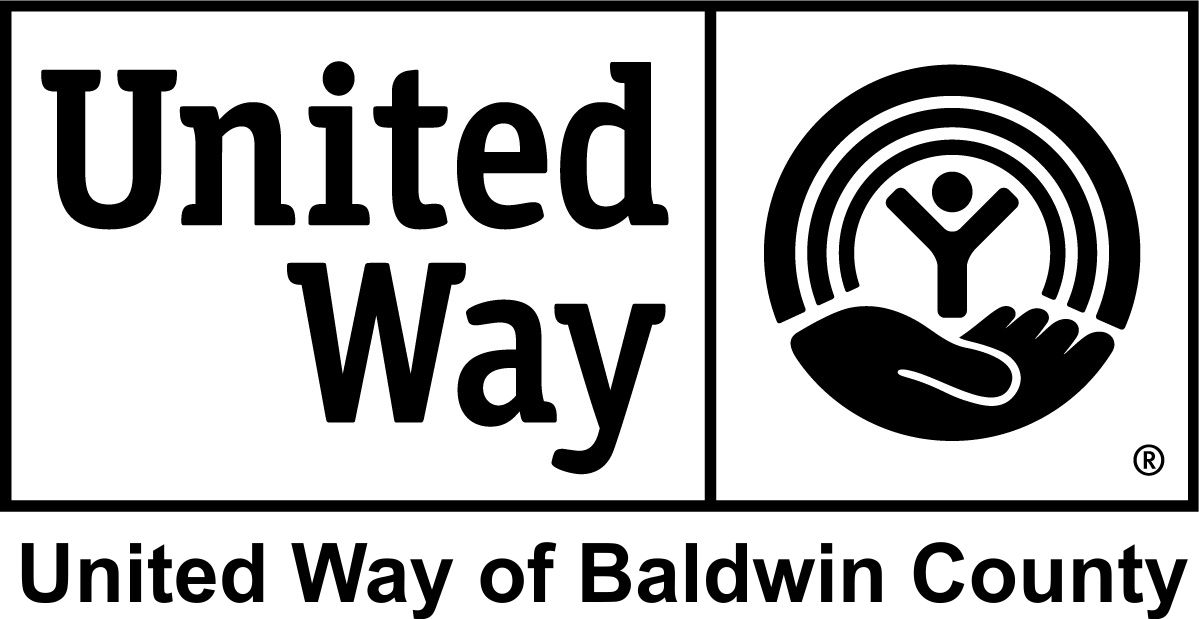 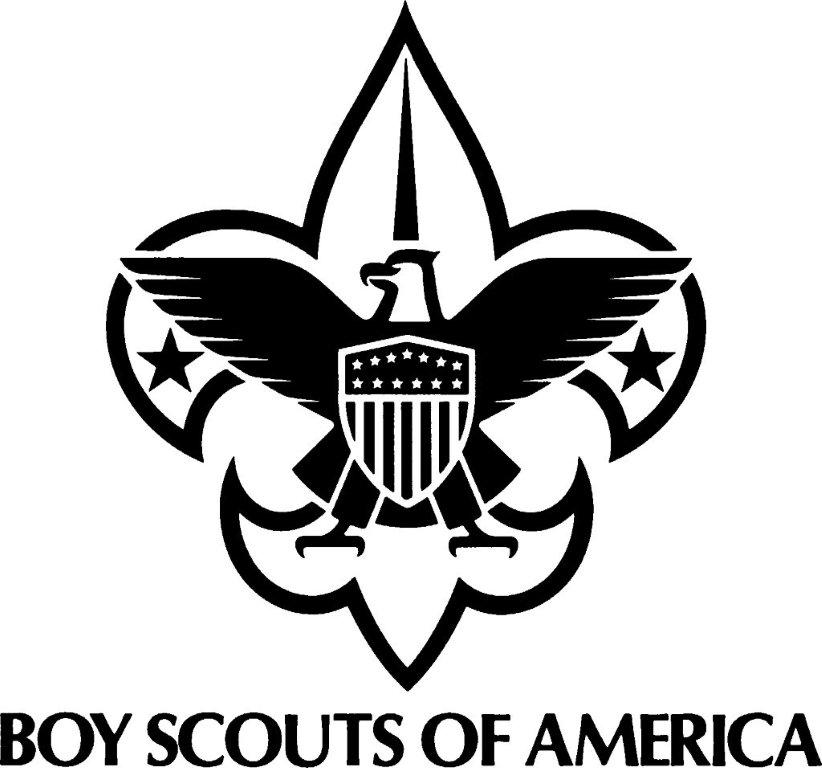 Boy Scout Scholarship InformationDate__________________Child’s Name__________________________________________________________DOB ______________ Age ______________ M or F ______ Race_______________Parent or Guardian ______________________________________________________Address_______________________________________________________________City _____________________________ Zip __________ Phone__________________Troop Name____________________________________________________________Troop Location _________________________________________________________Reason for Scholarship __________________________________________________I certify that the child named above will be participating in a Baldwin County Boy Scout Troop and has been awarded a scholarship in the amount below.$_________________				__________________________________Scholarship Amount					Boy Scout Troop Representative                                                                           ________________________________							Boy Scout Executive DirectorPlease email completed form to Bernadette.Toler@scouting.orgor Mary.Phillips@scouting.org or mail to Attn: Scholarship/Campership Mobile Area Council, BSA 			2587 Government Blvd. Mobile, AL 36606 For United Way use only:   Approved by ________________________________________Date Paid __________ Amount Paid ________ Check #_______ By______